S1 Table – Crude concentrations of eleven cytokines and six chemokines in the cervicovaginal lavage of 212 Zambian womenAbbreviations: IQR – interquartile range, LLOQ – lower limit of quantification, SD – standard deviation, CVL – cervicovaginal lavage* Concentrations are reported in pg/mLThis table shows the concentrations of soluble immune proteins prior to imputation for those analytes below the limit of quantification.S2 Table – Principal component analysis on data from log-transformed cytokines and chemokinesAbbreviations:  Comp – component, CPOV – cumulative proportion of variance explained, IL–interleukin, INF –γ Interferon-γ, MCP1 – monocyte chemoattractant protein-1, MIP1- – macrophage inflammatory protein 1–, MIP1- – macrophage inflammatory protein 1-, POV – proportion of variance explained, TNF-  – Tumor necrosis factor–S1 Figure – Causal diagram for the association between FGS and a concentration change of cytokines and chemokines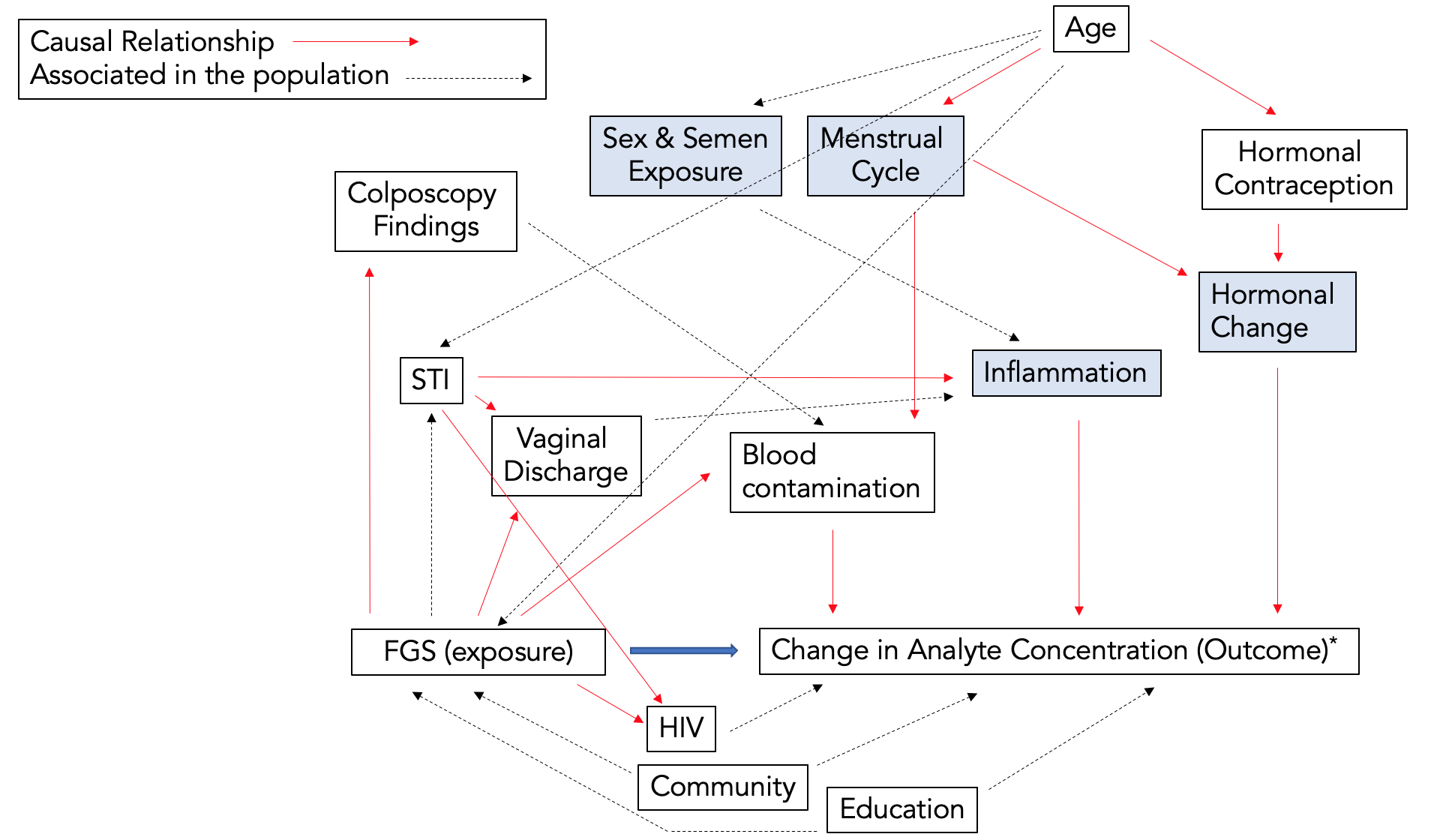 Shaded items were not measured objectively. Adapted from Francis SC, et al. Immune Activation in the Female Genital Tract: Expression Profiles of Soluble Proteins in Women at High Risk for HIV Infection. PloS one (2016) 11(1):e0143109. S2 Figure – Spearman’s Rank Correlations by Cytokine and Chemokine Panel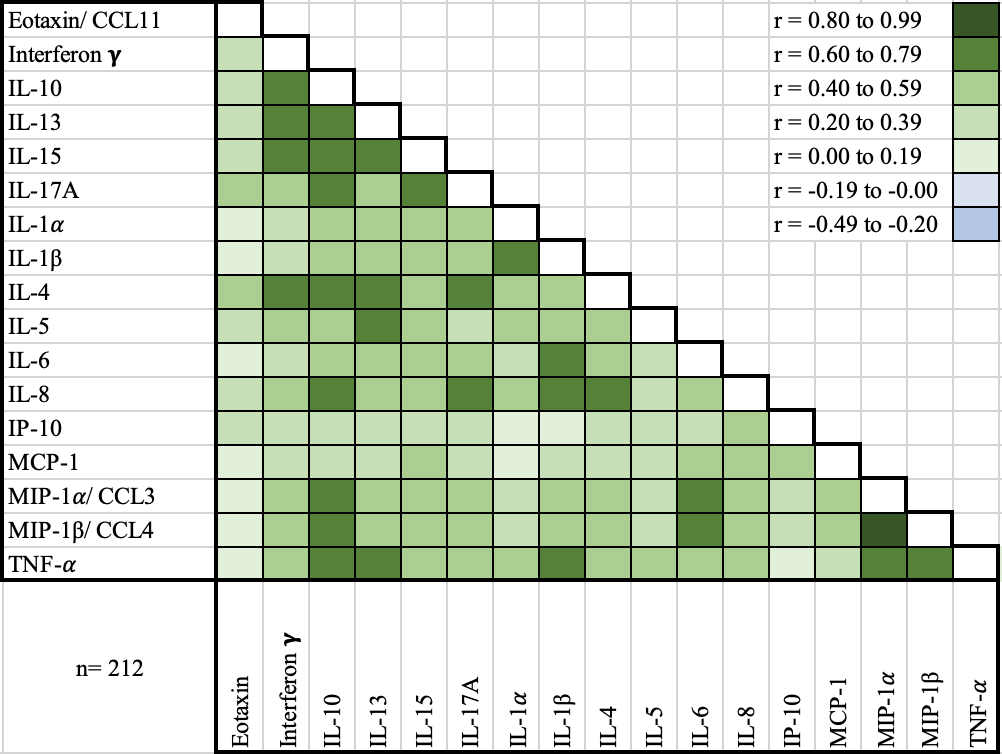 S3 Figure – Scatterplot of the first two principal component scores by FGS Status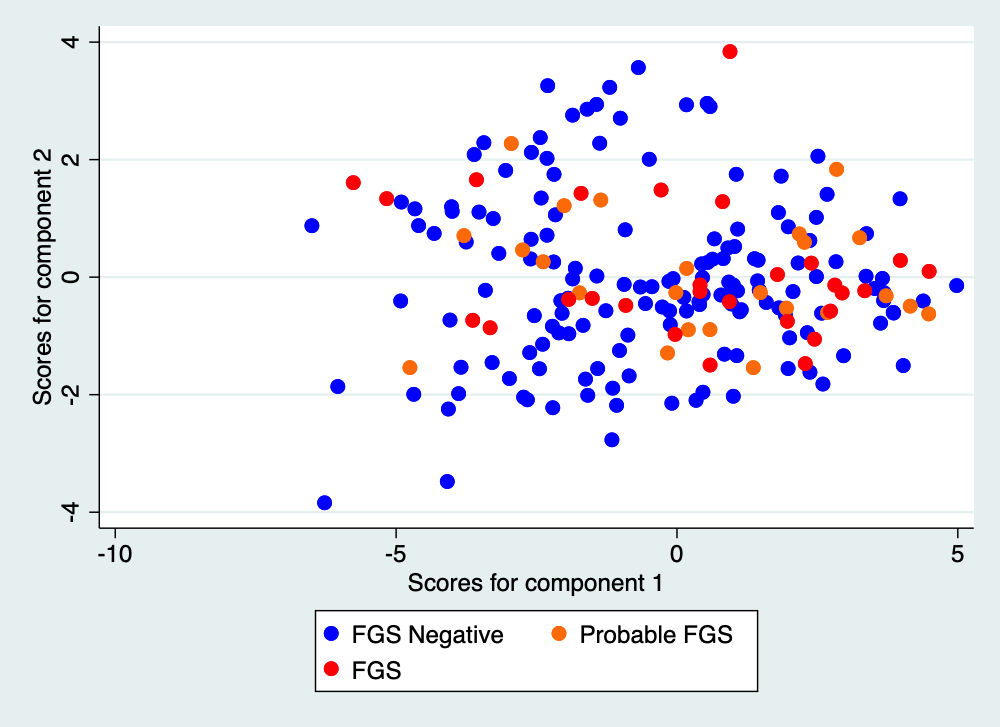 S4 Figure – Median with interquartile range of the log-transformed crude concentrations of eleven cytokines and six chemokines in cervicovaginal lavage of participants with FGS and Probable FGS (n=53) and without female genital schistosomiasis (FGS negative: n=159)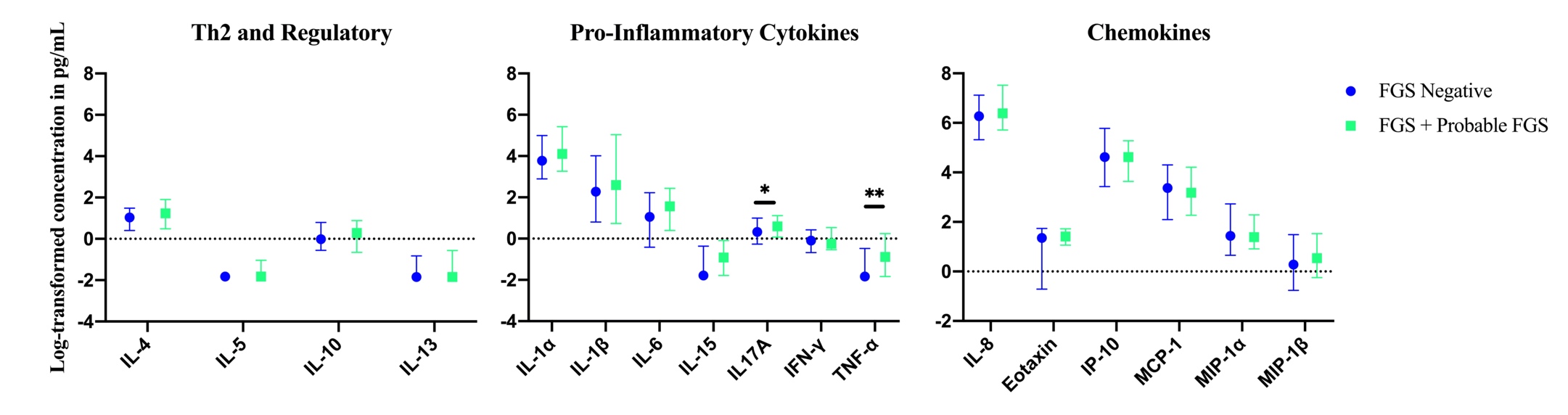 S4 Figure CaptionFGS – Schistosoma PCR positive specimen from cervicovaginal lavage, vaginal swab or cervical swab; FGS negative – negative genital PCR and negative circulating anodic antigen and negative urine microscopy and negative expert-reviewed colposcopy imagingp-value after adjustment for multiple testing with a Monte-Carlo simulation approach, p=0.09p-value symbol legend:*p<0.1**p<0.05S5 Figure – Comparison of the concentration or presence of eleven cytokines and six chemokines in cervicovaginal lavage in participants with (FGS + Probable FGS, n=53) and without (negative FGS, n=159) female genital schistosomiasis 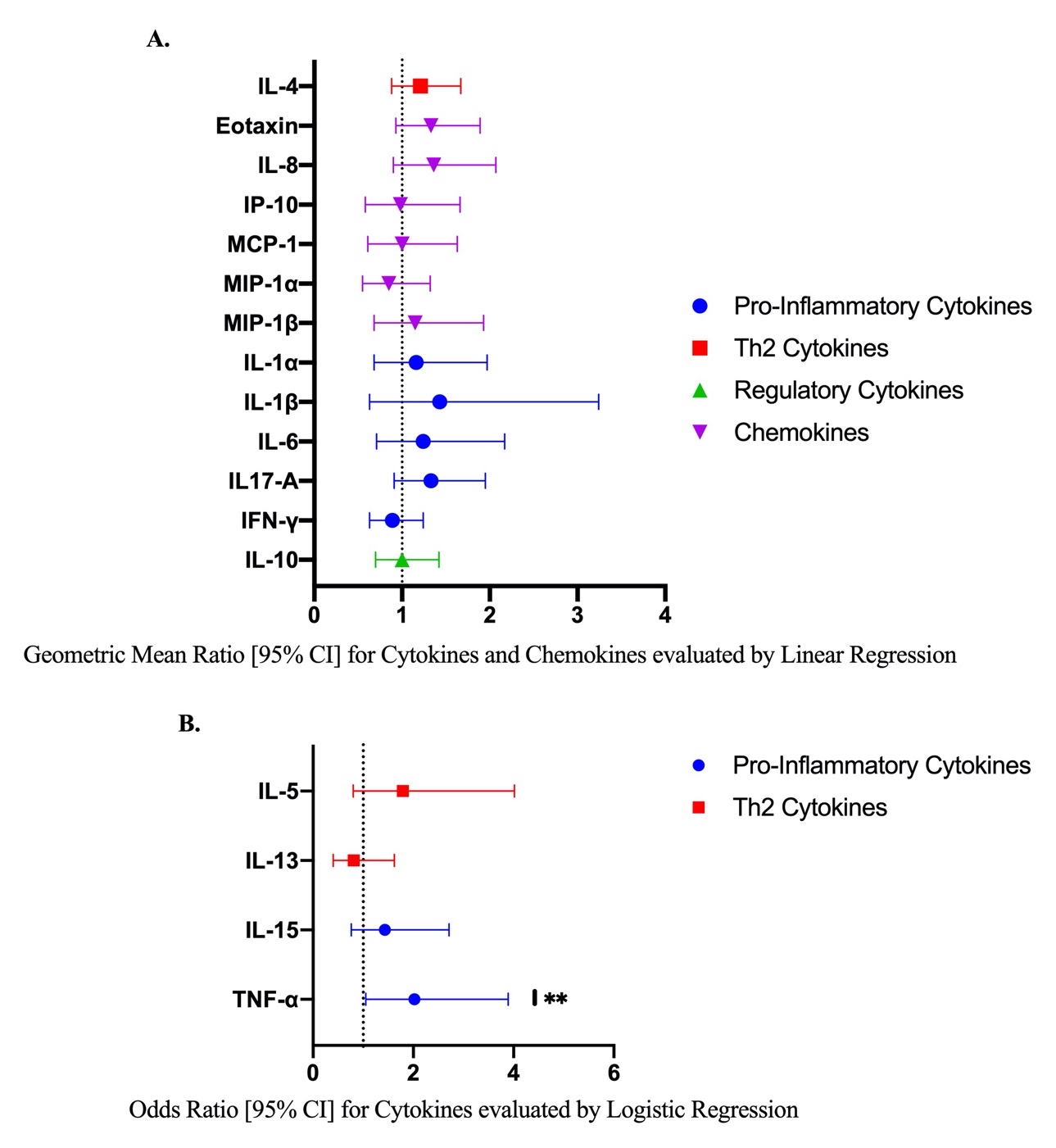 Figure S5 CaptionA. Concentrations of eotaxin, IFN-γ, IL-1α, IL-1β, IL-4, IL-6, IL-8, IL-10, MCP-1, MIP-1α, and MIP-1β were compared between FGS and FGS negative by linear regression adjusted for age, community of residence, education, presence of sexually transmitted infection and hormonal contraceptive use, with results shown as geometric mean ratios with 95% CI. B. Presence/absence of IL-5, IL-13, IL-15 and TNF-α were compared by logistic regression and adjusted for age and sexually transmitted infection, with results shown as odds ratio with 95% CI.The line at 1 indicates the value at which there is no difference between the FGS and negative FGS groupsp-value symbol legend:**p<0.05female genital schistosomiasis – Schistosoma PCR positive specimen from cervicovaginal lavage, vaginal swab or cervical swab; FGS negative – negative genital PCR and negative urine circulating anodic antigen and negative urine microscopy and negative expert-reviewed colposcopy imaging S6 Figure – Sensitivity analysis: Median with interquartile range of the log-transformed concentrations of eleven cytokines and six chemokines in cervicovaginal lavage by FGS Status (FGS: n=23, FGS negative: n=133), participants with HIV-1 excluded 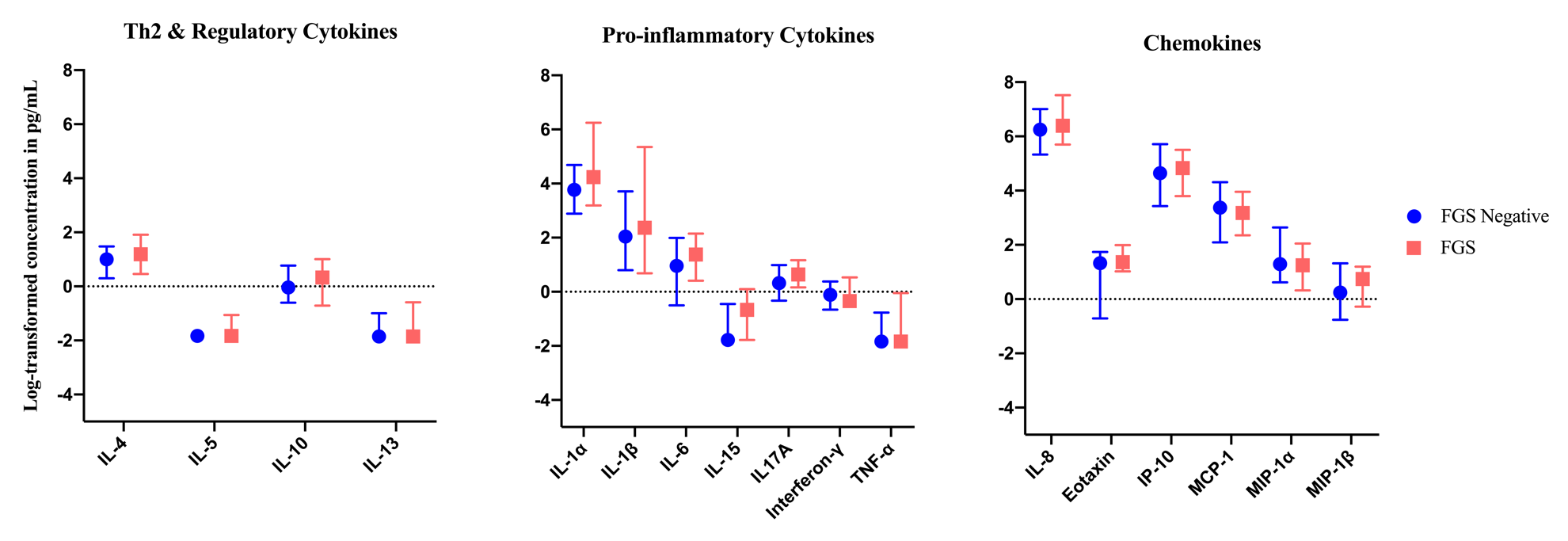 FGS – PCR positive specimen from cervicovaginal lavage, vaginal swab or cervical swab; FGS negative – negative Schistosoma PCR and negative circulating anodic antigen and negative urine microscopy and negative expert-reviewed colposcopy imagingAll p-values are greater than 0.1S7 Figure – Sensitivity analysis: Median with interquartile range of the log-transformed crude concentrations of eleven cytokines and six chemokines in cervicovaginal lavage by FGS Status (FGS: n=8, FGS negative: n=57), participants with hemoglobin detected in cervicovaginal lavage excluded 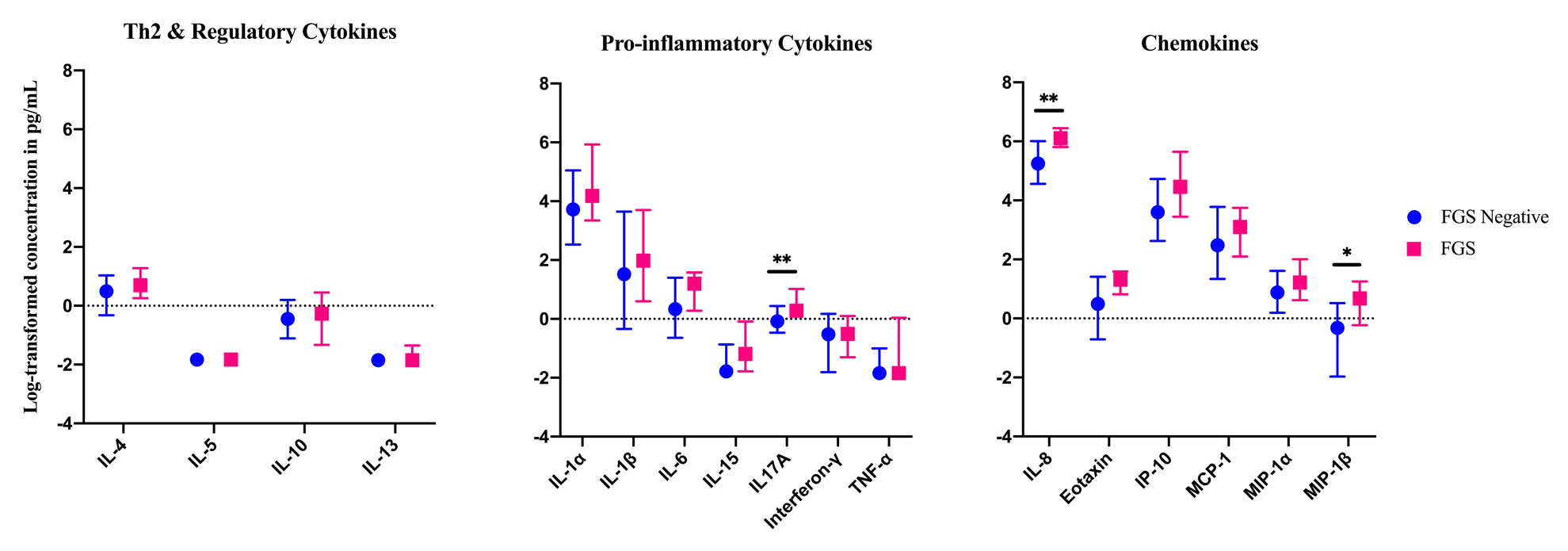 FGS – PCR positive specimen from cervicovaginal lavage, vaginal swab or cervical swab; FGS negative – negative Schistosoma PCR and negative circulating anodic antigen and negative urine microscopy and negative expert-reviewed colposcopy imagingp-value after adjustment for multiple testing with a Monte-Carlo simulation approach, p=0.13p-value symbol legend:*p<0.1** p<0.05Analyte % (n) Above LLOQMedian (IQR) *concentrationMean (SD) *concentrationLLOQSerumLLOQCVLEotaxin73.6 (156)4.83 (3.60 – 6.64)5.22 (2.46)4.00.98Interferon–γ 84.0 (178)1.03 (0.70 – 1.67)2.03 (4.44)0.80.33IL–1090.1 (191)1.21 (0.75 – 2.55)2.53 (6.00)1.10.33IL–1332.6 (69)0.76 (0.49 – 1.35)1.10 (1.09)1.30.31IL–1547.2 (100)0.75 (0.48 – 1.24)1.09 (1.10)1.20.34IL–17A93.4 (198)1.52 (0.92 – 3.04)4.32 (14.64)0.70.26IL1–99.5 (211)50.00 (19.89 – 164.86)225.99 (551.30)9.40.97IL1–93.4 (198)13.05 (2.88 – 72.83)161.49 (414.08)0.80.35IL–4 96.2 (204)2.87 (1.63 – 5.03)3.86 (3.49)4.50.31IL–517.0 (36)0.50 (0.38 – 0.72)0.64 (0.54)0.50.32IL–687.7 (186)4.09 (1.56 – 13.66)13.54 (43.36)0.90.32IL–8100.0 (212)531.22 (230.01 – 1268.70)1034.25 (1261.70)0.45.66IP–10100.0 (212)101.74 (32.66 – 276.30)393.23 (1143.74)8.61.37MCP–1100.0 (212)27.84 (8.15 – 72.09)76.83 (191.26)1.91.03MIP1–98.1 (208)4.27 (2.12 – 15.04)13.18 (27.32)2.90.55MIP1–83.5 (177)2.02 (0.85 – 5.44)6.59 (19.29)3.00.28TNF–41.0 (87)1.18 (0.53 – 3.77)4.99 (13.04)0.70.32Comp1 Comp2Comp3Comp4Comp5Comp6Comp7Comp8Comp9Comp10Comp11Comp12Comp13Comp14Comp15Comp16Comp17Eotaxin0.0990.597-0.1230.295-0.3430.4230.214-0.098-0.1320.2660.1960.0110.0080.0990.0120.2010.051INF–γ0.2580.154-0.158-0.234-0.099-0.119-0.585-0.1490.1470.3640.017-0.159-0.241-0.0950.432-0.048-0.072IL–100.2950.026-0.021-0.094-0.232-0.272-0.170-0.0230.166-0.110-0.1970.038-0.0230.049-0.4530.6520.181IL–130.262-0.020-0.262-0.334-0.0030.0910.228-0.153-0.105-0.285-0.1650.2000.480-0.0660.4720.207-0.088IL–150.2680.284-0.205-0.0740.2020.366-0.2540.026-0.340-0.246-0.074-0.5280.0630.091-0.330-0.098-0.224IL–17a0.2480.225-0.0760.2610.140-0.178-0.2570.583-0.370-0.132-0.0430.402-0.023-0.0860.089-0.0890.127IL1–0.206-0.212-0.3360.3330.4300.078-0.044-0.0520.3490.2110.3870.1060.244-0.265-0.1350.129-0.043IL1–0.265-0.2840.0080.2990.1820.0640.1800.1020.0650.093-0.219-0.287-0.1460.4660.3480.1140.407IL–40.2600.310-0.0750.161-0.151-0.0750.102-0.0030.571-0.293-0.264-0.0750.105-0.043-0.087-0.5060.050IL–50.2250.014-0.278-0.4370.034-0.0830.5210.3730.0460.1320.175-0.085-0.420-0.118-0.098-0.037-0.061IL–60.246-0.1750.3670.029-0.0760.2390.0980.155-0.0410.478-0.4920.0290.148-0.381-0.091-0.028-0.169IL–80.2590.0890.1430.2470.269-0.1570.191-0.541-0.211-0.190-0.1080.119-0.474-0.2180.0300.037-0.189IP–100.1630.3950.369-0.2210.420-0.3510.107-0.072-0.0600.2620.132-0.1110.3600.271-0.093-0.0530.019MCP–10.1900.0360.464-0.2850.1680.535-0.1510.0510.254-0.2500.2430.249-0.1850.0070.0330.0440.204MIP1–0.267-0.1880.2640.196-0.293-0.1260.0170.1880.099-0.1180.305-0.0100.0270.2980.1260.071-0.649MIP1–0.266-0.2000.1980.040-0.344-0.1660.051-0.098-0.252-0.1030.407-0.2880.163-0.3740.030-0.1570.420TNF–0.266-0.275-0.179-0.128-0.1740.046-0.041-0.286-0.1690.2220.0260.463-0.0030.403-0.277-0.3850.092POV0.5190.0870.0810.0620.0460.0370.0270.0240.0210.0180.0170.0150.0130.0110.0110.0070.005CPOV0.5190.6060.6870.7490.7950.8310.8560.8820.9030.9210.9390.9540.9660.9770.9890.9951.000